Об утверждении перечня индикаторов риска нарушения обязательных требований по федеральному государственному контролю (надзору) за проведением лотерей и о признании утратившим силу приказа Министерства финансов Российской Федерации 
от 1 декабря 2021 г. № 201н 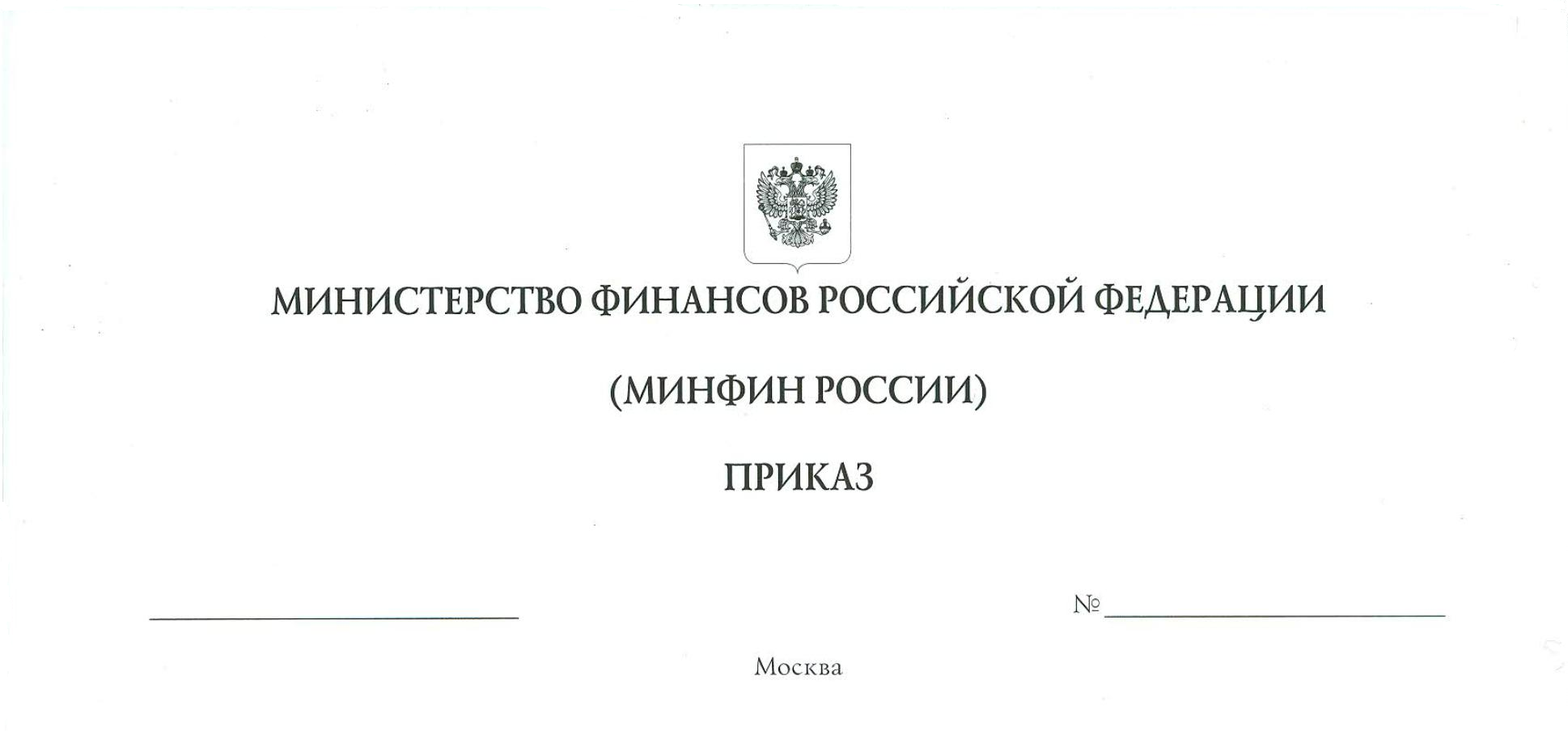 В соответствии с пунктом 1 части 10 статьи 23 Федерального закона 
от 31 июля 2020 г. № 248-ФЗ «О государственном контроле (надзоре) и муниципальном контроле в Российской Федерации», пунктом 1 Положения о Министерстве финансов Российской Федерации, утвержденного постановлением Правительства Российской Федерации  от 30 июня 2004 г.                       № 329, приказываю:Утвердить прилагаемый перечень индикаторов риска нарушения обязательных требований по федеральному государственному контролю (надзору) за проведением лотерей.Признать утратившим силу приказ Министерства финансов Российской Федерации от 1 декабря 2021 г. № 201н «Об утверждении индикатора риска нарушения обязательных требований по федеральному государственному контролю (надзору) за проведением лотерей» (зарегистрирован Министерством юстиции Российской Федерации 
29 декабря 2021 г., регистрационный № 66686).Министр									       А.Г. СилуановПЕРЕЧЕНЬиндикаторов риска нарушения обязательных требований по федеральному государственному лицензионному контролю (надзору) за проведением лотерейСнижение более чем на 50 процентов размера целевых отчислений от лотереи за два предшествующих квартала.Исключение банка, выдавшего оператору лотереи (далее – оператор) гарантию, обеспечивающую обязательства по выплате целевых отчислений от проведения лотереи, из перечня банков, предусмотренного пунктом 3 статьи 74.1 Налогового кодекса Российской Федерации, отвечающих установленным требованиям для принятия банковских гарантий в целях налогообложения (далее – гарантия), при условии проведения лотереи оператором и отсутствии информации об иной гарантии у такого оператора.Истечение срока действия исключительного права на лотерейные программы, принадлежащие оператору, при условии проведения лотереи таким оператором.УТВЕРЖДЕНприказом Министерства финансовРоссийской Федерацииот ______________ г. № ______